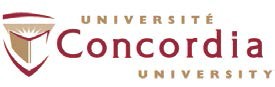 RESEARCH GRANT WRITING TIPSHere are some simple suggestions that all researchers should take into consideration when preparing their next proposal.REMINDER
Avoid cutting and pasting sections from other/previous applications, in most cases, reviewers can spot it as the text does not flow the same.Office of Research